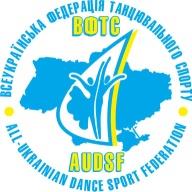 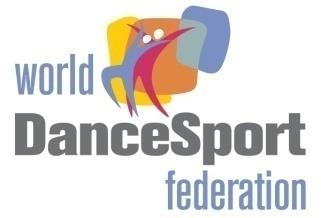 Міністерство у справах сім’ї молоді та спорту УкраїниВсесвітня Федерація Танцювального СпортуВсеукраїнська Федерація Танцювального СпортуКубок України 2016Відбіркові змагання з танцювального спорту згідно затвердженого порядку відбору спортсменів на:Чемпіонат Європи з танцювального спорту серед дорослих 10 танців, Кубок Світу з танцювального спорту серед дорослих стандарт та латина,Чемпіонат Європи з танцювального спорту серед молоді латина, Чемпіонат Європи з танцювального спорту серед молоді стандарт,Чемпіонат Європи з танцювального спорту серед дорослих стандарт, Чемпіонат Європи з танцювального спорту серед дорослих латина,Чемпіонат Європи з танцювального спорту серед молоді 10 танців, Чемпіонат Світу з танцювального спорту серед юніорів стандарт.Рейтингові та класифікаційні змагання календаря ВФТС.Дата проведення: 05-07 Лютого 2016 року. Місце проведення:  м. Київ, вул. Тельмана 1/32, 5 поверх, м «Палац Україна».Всеукраїнські змагання затверджені у єдиному календарному плані спортивних заходів України за період від 01.01.2016 до 31.12.2016Судді:	У категоріях Кубок України суддять виключно судді Національної категорії ВФТС, затверджені рішенням Президії ВФТС за умови подання заявки на розгляд кандидатури до 24 січня 2016 року у Президію ВФТС. 	Суддівство у класифікаційних змаганнях здійснюється суддями відповідних категорій за  за умови подання заявки на суддівство до 03 лютого 2016 року на електронну адресу: audsf.office@gmail.com Змагання проводяться у відповідності до правил ВФТС та WDSF.Для участі необхідно зареєструвати пари on-line за посиланням:  Оргкомітет змагань: Всеукраїнська Федерація Танцювального Спорту, audsf.office@gmail.com Президент ВГО ВФТС Поливка Андрій Миронович, тел:+38 097 306 72 41, E-mail: audsf.president@gmail.com05 Лютого05 Лютого05 Лютого06 Лютого06 Лютого06 Лютого06 Лютого07 Лютого07 Лютого07 Лютого07 Лютого12-0015-0018-0009-0012-0015-0018-0009-0012-0015-0018-00Кубок України, Дорослі10 т.STLAКубок України, Сеньйори 1STLAКубок України, Молодь10 т.STLAКубок України, Юніори 210 т.½ фіналу, ФіналST ½ фіналу, ФіналLA½ фіналу, ФіналКубок України, Юніори 110 т.STФіналLAФіналКубок України, Ювенали 28 т.ФіналSTФіналLAФіналКубок України, Ювенали 18 т.ФіналSTLAДіти 6-7 роківW,Q,Ch,JМолодь+Дорослі ВSTLAЮніори 2 ВSTLAМолодь+Дорослі СSTLAЮніори 2 CSTLAЮніори 1 CSTLAМолодь+Дорослі Е+DSTLAЮніори 2    D8 т.ST, LAЮніори 1    D8 т.ST, LAЮвенали 2 D8 т.ST, LAЮвенали 1 D8 т.ST, LAЮніори 2    Е6 т.ST, LAЮніори 1    Е6 т.ST, LAЮвенали 2 Е6 т.ST, LAЮвенали 1 Е6 т.ST, LAЮніори 2    ПочатківціW,Q,Ch,JЮніори 1    ПочатківціW,Q,Ch,JЮвенали 2 ПочатківціW,Q,Ch,JЮвенали 1 ПочатківціW,Q,Ch,JДіти              ПочатківціW,Q,Ch,JЮніори 2                ШколаW,Ch,JЮніори 1                ШколаW,Ch,JЮвенали 2             ШколаW,Ch,JЮвенали 1             ШколаW,Ch,JДіти                          ШколаW,Ch,JСоло Юніори 1     ШколаW,Ch,JСоло Ювенали 2  ШколаW,Ch,JСоло Ювенали 1  ШколаW,Ch,JЮніори 2                 Перші крокиW,ChЮніори 1                 Перші крокиW,ChЮвенали 2              Перші крокиW,ChЮвенали 1              Перші крокиW,ChДіти 6-7 років        Перші крокиW,ChДіти 4-5 років        Перші крокиW,ChСоло Ювенали 2   Перші крокиW,ChСоло Ювенали 1   Перші крокиW,Ch